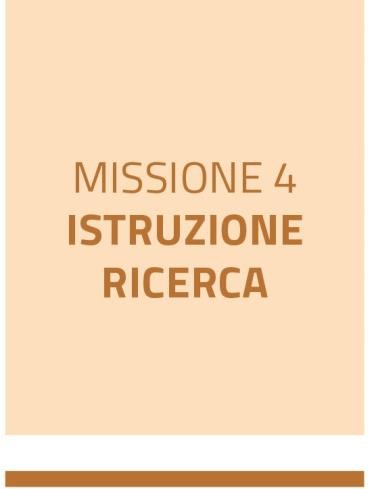 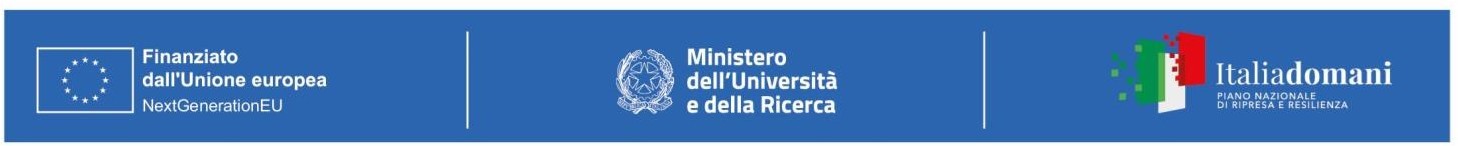 AVVISO PUBBLICO PER LA PRESENTAZIONE DI PROPOSTE PROGETTUALI FINALIZZATE ALLA CREAZIONE DI TRE DIGITAL EDUCATION HUBS – D.D. n. XXX del XX XXXX 2023 e s.m.i.Piano Nazionale di Ripresa e Resilienza (PNRR), Missione 4 “Istruzione e ricerca” – Componente 1 “Potenziamento dell’offerta dei servizi all’istruzione: dagli asili nido alle università” – Investimento 3.4 “Didattica e competenze universitarie avanzate” – Sub-Investimento 3) “Digital Education Hubs (DEH)”, finanziato dall’Unione europea – Next Generation EUCOMUNICAZIONE DEI DATI SULLA TITOLARITÀ EFFETTIVA PER ENTI PRIVATI – ex art. 22, par. 2, lett. d) Reg. (UE) 2021/241(ai sensi dell’art. 10, c. 5, lett. f dell’Avviso)Il/La sottoscritto/a……………………………………………………………………………… nato/a a…………………………………prov. (…..) il………………………………………… Cod. fiscale ……………………...……………………………………………………. residente a ……………………… prov. (……) in via ……………………………CAP ….............. in qualità di □ Titolare dell’impresa individuale □ Legale rappresentanteRagione sociale ………………………………………………………………………………….Sede legale: via ………………………………………………………………………………… CAP ……………… Comune ……..…………………………...……..……………..… prov. (..…) Cod. fiscale ……………………………………………………………………………….COMUNICA che al __/__/____utilizzando il: □ Criterio dell’assetto proprietario □ Criterio del controllo □ Criterio residualeè/sono stato/i individuato/i il/i seguente/i titolare/i effettivo/i:Opzione 1) □ il/la sottoscritto/a.Opzione 2) □ il/la sottoscritto/a unitamente a:(ripetere le informazioni sottoindicate per ciascuna persona fisica individuata come titolare effettivo) Cognome …………………………….………… Nome …………...………………………… nato/a a ……………….……….. prov. (……) il …………………………………………… Cod. fiscale ………………………………………….………………………………………….. residente a …………………………… prov. (……) in via ...…………………………………  CAP …...………………………………………………………………………..……………….Opzione 3) □ nella/e persona/e fisica/che di:(ripetere le informazioni sottoindicate per ciascuna persona fisica individuata come titolare effettivo) Cognome …………………………….………… Nome …………...………………………… nato/a a ……………….……….. prov. (……) il …………………………………………… Cod. fiscale ………………………………………….………………………………………….. residente a …………………………… prov. (……) in via ...…………………………………  CAP …...………………………………………………………………………..……………….Opzione 4) □ poiché l'applicazione dei criteri dell’assetto proprietario e del controllo non consentono di individuare univocamente uno o più titolari effettivi dell’impresa\ente, dal momento che (specificare la motivazione: impresa quotata/impresa ad azionariato diffuso/ecc) …...………………………………………………………………………..……………….…...………………………………………………………………………..……………….…...………………………………………………………………………..………………. il/i titolare/i effettivo/i è/sono da individuarsi nella/e persona/e fisica/che titolare/i di poteri di amministrazione o direzione dell’impresa/ente di seguito indicata/e:(ripetere le informazioni sottoindicate per ciascuna persona fisica individuata come titolare effettivo, compreso il dichiarante laddove quest’ultimo sia individuabile quale titolare effettivo per effetto dell’assenza di controllo o di partecipazioni rilevanti)Cognome …………………………….………… Nome …………...………………………… nato/a a ……………….……….. prov. (……) il …………………………………………… Cod. fiscale ………………………………………….………………………………………….. residente a …………………………… prov. (……) in via ...…………………………………  CAP …...………………………………………………………………………..……………….Si specifica che il dato indicato nelle precedenti sezioni, relativo alla/e persona/e fisica/che individuata/e come titolare/i effettivo/i alla data di selezione del progetto da parte dell’Amministrazione centrale titolare della Misura PNRR e/o alla data di aggiudicazione della gara, □ coincide □ non coincide con quello valido alla data di sottoscrizione del presente documento.Con riferimento ai titolari effettivi sopra indicati, si allega alla presente: ▪ copia della documentazione da cui è possibile evincere la/le titolarità effettiva/e;▪ copia dei documenti di identità e dei codici fiscali del/i titolare/i effettivo/i.[Si allega, altresì, copia della carta d’identità e del codice fiscale del dichiarante].Luogo e data ………………………………..…………..… Firma ………………………………………..……………..